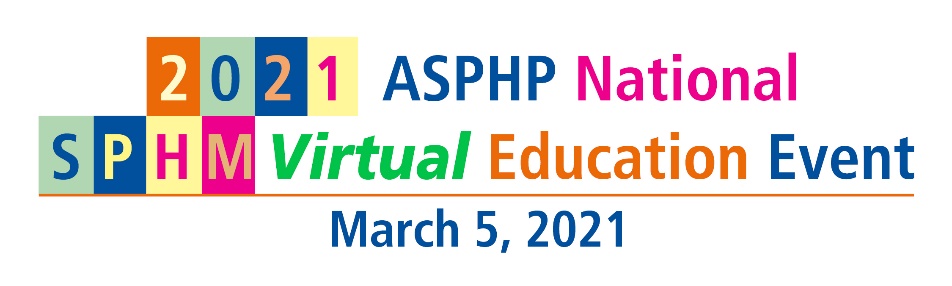 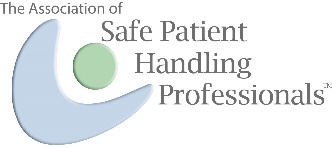 SPONSORSHIP OPPORTUNITIES/EXHIBIT SPACE APPLICATIONPLEASE PRINT *Contact Person will receive all correspondence related to national event. SPONSORSHIP Speaker Sponsor $3,500 After Nov 1, 2020 $4,500 Virtual Exhibit Booth $1,000 After Nov 1, 2020 $1,500 E-blast Email Service $500 per email  ASPHP Current Corporate Sponsor receives 5% discount on sponsorship and exhibit booth.Payment Method   Credit Card (circle one)    Visa      MasterCard      American Express   Discover   Check – Make payable to ASPHP. Mail to: ASPHP Headquarters, 125 Warrendale Bayne Road, Ste 375, Warrendale, PA 15086. Or e-mail your registration to Annie Wiest at awiest@asphp.org. CANCELLATION POLICY: No refund will be made for any sponsorship and Virtual Exhibit Booth cancellation. Completion of the APPLICATION/INVOICE FOR SPONSORSHIP OPPORTUNITIES/EXHIBIT SPACE/ADVERTISING serves as the approval to charge the credit card provided on the form.Sponsorship opportunities and exhibit booths are first-come, first-served basis due to a limited number of slots available. Company NameCompany NameCompany NameContact Person *Contact Person *Contact Person *Contact Person *TitleTitleAddressAddressCityStateZipWebsiteWebsiteE-mailE-mailPhonePhoneHow did you learn about this conference?How did you learn about this conference?How did you learn about this conference?How did you learn about this conference?How did you learn about this conference?How did you learn about this conference?How did you learn about this conference?No. of E-blast Email$Total Amount:Credit Card#Expiration DateCardholder Name: (3 or 4 digit security code)Card billing address: